Meeting  of the General Committee held on  Saturday ,19th November, the President  Capt.  T.A. Clarke  in the Chair , also present  Miss G. Montgomery, Comm. W.R. Hodder, Messrs. N. Hayes, J. O’Sullivan, A.H. Moore, P. Crowley, H. Twomey, W. Desmond, T.D., P.J. Good, A. Mullins, D. Ross, J. Daly, V.S., P.J. O’Connell, J. Henderson, E.S. O’Grady, J. O’Regan, and W. RichardsonThe minutes of the last meeting were read & signed.On the motion of                            seconded by              the following cheques were passed:-Mr. Desmond ,T.D. said he had  never stood up with more regret   than he now did to propose  a vote of condolence  with the family of the Late Mr. Wm.  Roberts. The President , in  seconding  said he would like  to pay  a little  tribute to the late Mr. Roberts. He was elected a member of the  Society  over 50  years ago and  was elected  on the General  Committee  on 17th March ,1888, 45 years  ago. He thought he  was right in saying  Mr. Roberts had been on that Committee ever since. Personally,  he regarded the death of Mr. Roberts  as the greatest  that their  Society  had ever suffered and the  Secretary was directed to send the following resolution:- ‘’That the  members of the Society desire to place on record their great sense of the loss the Society  has suffered owing to the  death  of Mr. Wm Roberts, and their heartfelt  sympathy with Mrs. Wm. Roberts and all his relatives in their great bereavement ‘’.The motion was passed in respectful silence, all present standing, and the meeting  adjourned as an  additional mark of respect.                                                      T.A. Clarke                                                        17.12.32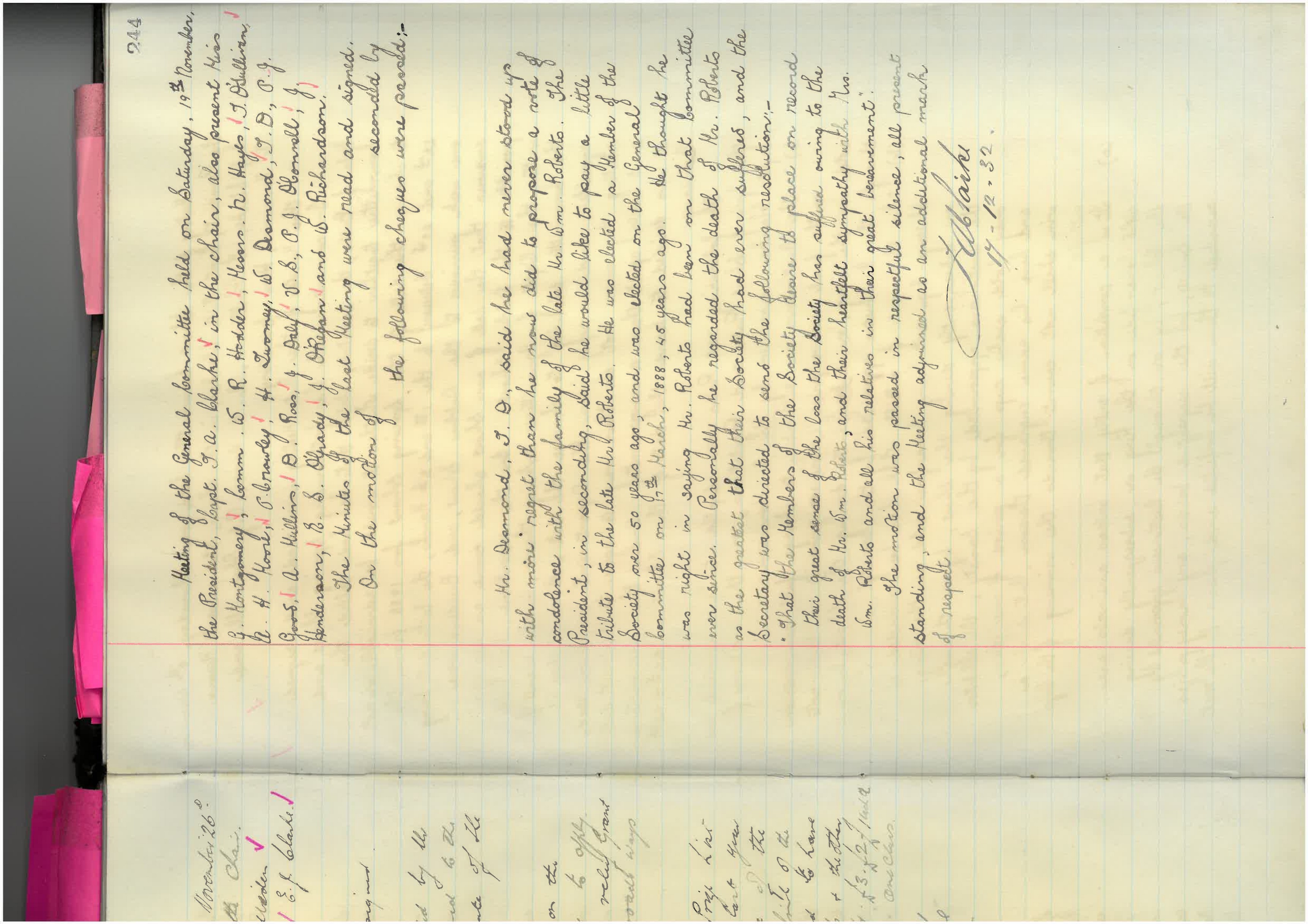 